Учитель – логопед рекомендует.Игры и упражнения для неговорящих детей.Подготовила учитель – логопед Мозоль Н.Н.Задание  1. Цель: развивать моторику руки в сочетании со стихотворным текстом.	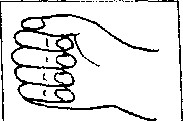 Взрослый читает стихотворный текст: «Тук - тук, - я стучу, новый столик сколочу», побуждает ребенка удерживать руку в кулаке, отстукивая кулачком по поверхности стола каждое слово короткой потешки (помощь взрослого в виде совмещенных действий).Задание 2.Цель: организовать зрительное восприятие ребенка: находить игрушку (мячик, куклу, мишку) в заданном пространстве комнаты; учить соотносить игрушку с ее изображением на предметной картинке, называть ее, используя звукоподражание или лепетные слова.Взрослый побуждает ребенка находить заданные игрушки в пространстве комнаты, называть их.Вариант №1: после предварительного показа и игры взрослый прячет игрушку, затем просит малыша найти ее, назвать, используя звукоподражание, и предъявляет предметную картинку с ее изображением (рассматривает ее и называет).Вариант №2: взрослый дает инструкцию: «Найди мячик на диване (под столом)»: ребенок находит мячик и предметную картинку с его изображением, совершает игровые действия с игрушкой, называет, используя звукоподражание («оп»).Задание 3.                      Цель:учить соотносить предметы по признаку цвета (можно использовать игрушки   из задания №2).Игра «Разноцветные домики»: ребенку предлагается  разложить мелкие игрушки (кубики) в домики (2-4 коробочки, раскрашенные в основные цвета). Предлагаемые инструкции:Найди такой же домик.В каком домике живет игрушка? Покажи.Задание 4.
Игра «Листики»
Цель: обратить внимание ребенка на явление природы — листва.
Оборудование: зеленая краска, лист белого картона, кисточка.

Взрослый рисует дерево, затем берет пальчик ребенка, опускает в зеленую краску и совместными движениями рисуют точками листики на ветках дерева.

Затем взрослый произносит стихи:Пришла весна веселая.Подснежники цветут.Листочки распускаются, Кораблики плывут.
Задание 5.Постройка башен из кубиков различной величины
Цель: учить детей различению размеров, называнию размеров «большой» и «маленький».
Оборудование: два куба резко контрастных размеров (примерно 20 и 4 см3)
Ребенку дается постройка башни из двух кубов резко контрастных размеров (примерно 20 и 4 см3). Педагог сам ставит меньший куб на больший, называет размеры кубов, предлагая ребенку подать то большой, то маленький куб, поставить маленький на большой. Само построение не представляет трудности для ребенка; важно, чтобы он усвоил названия.
Задание 6. Понимание предлогов НА – НАД.Взрослый по картинке рассказывает о расположении предметов, затем просит ребенка показать : Где бабочка на цветке, где бабочка над цветком? И т.д.Задание 7.Понимание единственного и множественного числа предметов.Покажи: Где стул? А где стулья?
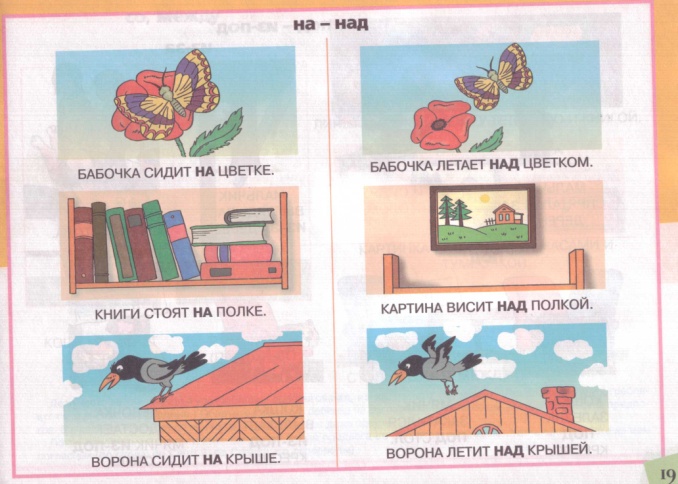 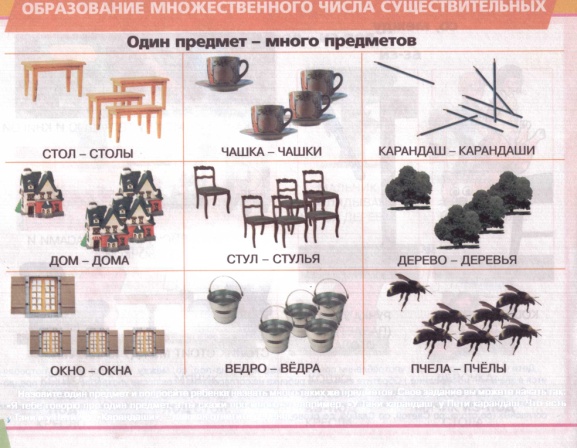 